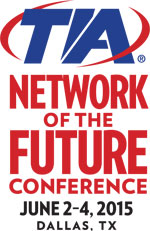 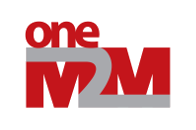 oneM2M Showcase & WorkshopJune 1st-2nd 2015, Dallas Hyatt Regency, Dallas TX, USA(DRAFT) WORKSHOP AGENDAThe oneM2M Showcase and Workshop, held in a Ballroom of the Dallas Hyatt Regency, will work together to highlight developments in adoption and deployment of oneM2M specifications. The Workshop program includes Keynotes, Panel Discussions, and Showcase Demonstrations. Monday 01 June:09:30 am - 09:40 am	Welcome - TIA (10 minutes)TIA official tbd09:40 am - 10:00 am	Introduction (20 minutes)Fran O’Brien - SC Chair (Cisco) tbc10:00 am – 10:40 am 	Opening Keynote (40 minutes): The Vision of All Things Connected MJ Petroni, Cyborg Anthropologist at NTT Innovation Institute10:40 am – 11:30 pm  	Panel Discussion (50 minutes): Billions of Connected Devices, What and Why?
Use cases and examples of real-world issues being addressed by oneM2M
Panelist 1: 	(Technology provider?) tbc
Panelist 2: 	(Infrastructure Provider?) tbc
Panelist 3:	(Operator - possibly from Korea?) tbc
Moderator:	tbd11:30 am – 11:45am	Related Demo 1 (15min)11:45 am – 12:00am	Related Demo 2 (15min)12:00 pm – 1:00 pm  	LUNCHGroup Lunch with participants of all three workshopsoneM2M Workshop, SDN Essentials Workshop, Wireless and Cellular WorkshopShowcase demonstrations open to all attendees…1:00 pm – 1:30 pm		Keynote (30 minutes) - (Theme??) Industry Vice President tbc1:30 pm – 1:45 pm		Demo 3 (15min)1:45 pm – 2:00 pm		Demo 4 (15min)2:00 pm – 2:50 pm	 Panel Discussion (50 minutes): oneM2M’s Role in the IoT Ecosystem
Global market and industry impacts of the enabling technologies and capabilities brought to the Internet of Things by oneM2M 
Panelist 1: 	oneM2M TP Chair - Omar Elloumi (ALU) tbc
Panelist 2: 	(EU) oneM2M ARC Chair - Nicolas Damour (Sierra Wireless) tbc
Panelist 3:	(Asia) tbd
Panelist 4:	(US) tbd
Moderator:	tbd2:50 pm – 3:05 pm	Demo 5 (15min)3:05 pm – 3:20 pm	Demo 6 (15min)3:20 pm – 3:30 pm	BREAK3:30 pm – 4:30 pm 	Panel Discussion (1 hour): Hot Topics for Internet of Things and M2M
Next steps in the growth of IoT and M2M; Consideration of issues such as Cybersecurity, Monetizing IoT; Big Data; and Certification
Panelist 1: 	tbd
Panelist 2: 	tbd
Panelist 3:	tbd
Panelist 4:	tbd
Moderator:	tbd4:30 pm – 4:45 pm  	Demo 7 (15min) 4:45 pm – 5:00 pm  	Wrap-Up and Q&A 
Moderator:	tbd5:00 pm – 6:30 pm  	RECEPTION (if sponsored - tbc)Tuesday 02 June:(Demos continue through Lunch…) 	